Provincial Grand Chapter of Somerset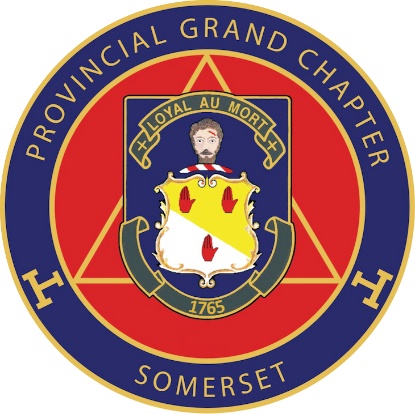  MEGS INSTALLATION & ANNUAL CONVOCATIONTHURSDAY 19th MAY 2022 - DINING RETURNI would like to dine at the Annual Convocation to be held at theWebbington Hotel & Spa, Loxton, Nr Axbridge, Somerset. BS26 2HUName: -…………………………………………………………Rank: -……………………Address: -……………………………………………………………………………………………………………………………………………………….. Post Code: -……………..Please seat me with: -……………………………………………………………………….MENU    Tomato and mozzarella salad.**** Chicken en crouteOrSpinach and ricotta cannelloni (V)****Tea or Coffee & MintsCost £ 21.00 (wine NOT included)Please specify any special dietary requirements: -…………………………………….I enclose a cheque for £…………………made payable to The Provincial Grand Chapter of Somerset.ORPay by BACS to Somerset Provincial Grand Chapter, sort code 30 91 20 account no. 00091518 AND send a confirming email to scribe@somersetroyalarch.orgPlease return to: - Tony Beaumont ‘Melita’, Bishopswood, Chard. TA20 3RS.BY SUNDAY 1st MAY AT THE LATEST